«Правила поведения в гардеробе»«Правила поведения на уроке»«Правила поведения в столовой»«Правила поведения на перемене»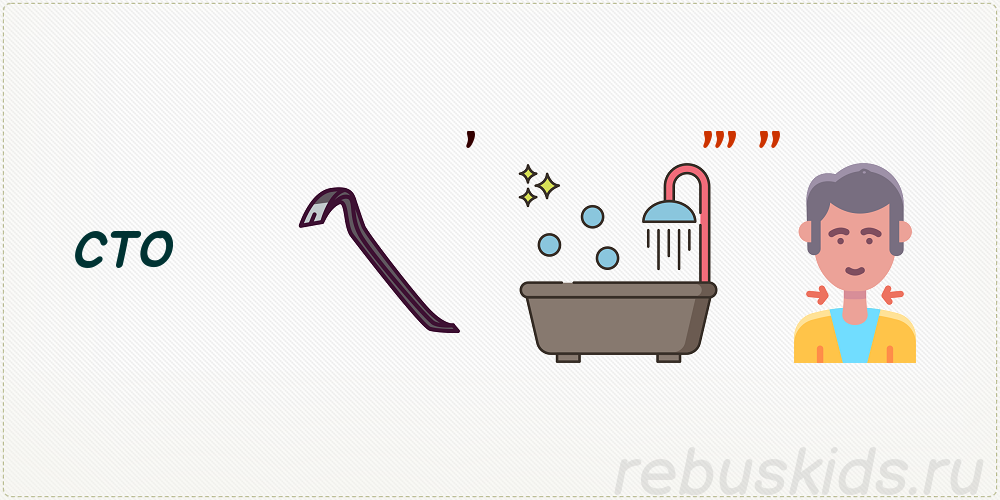 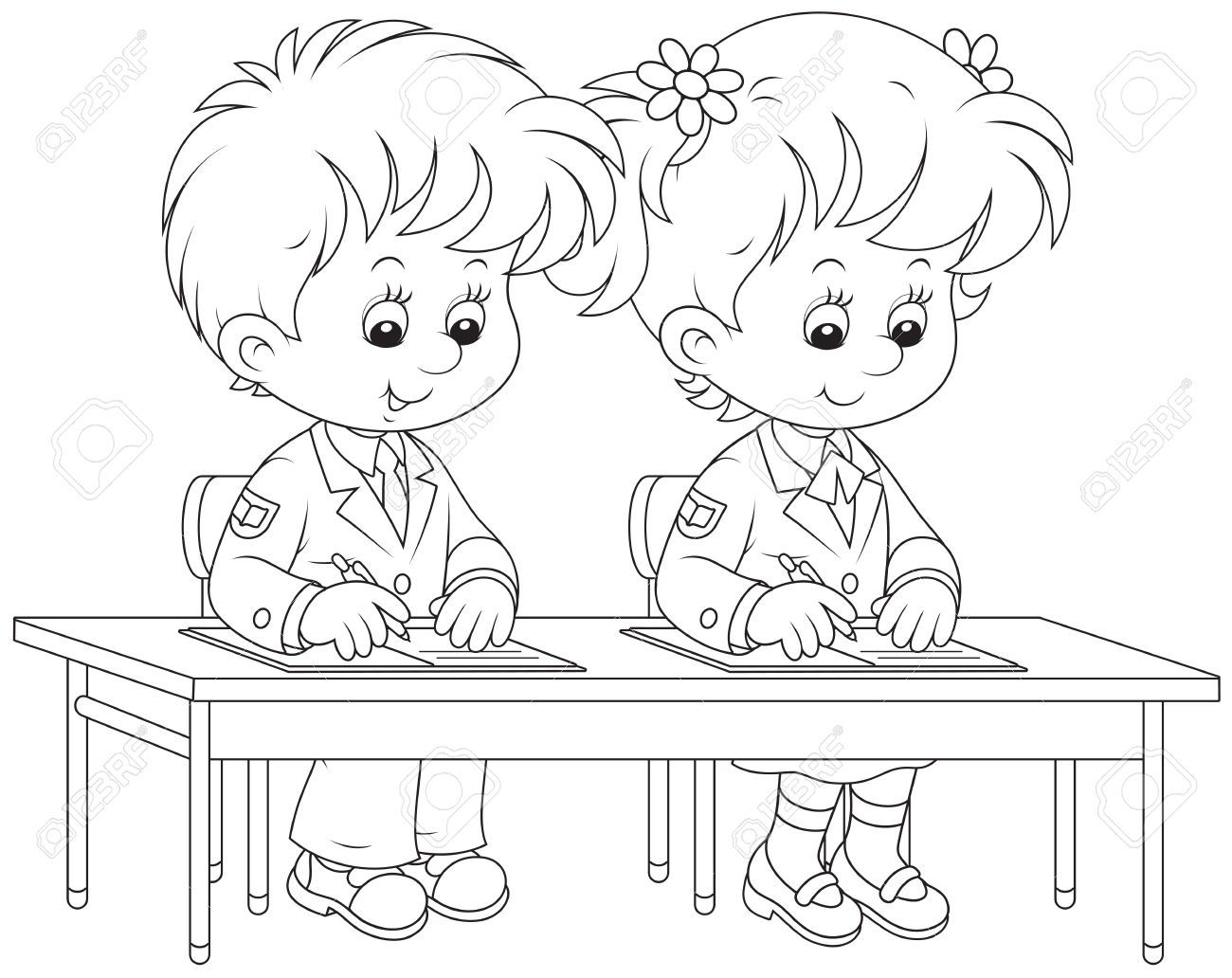 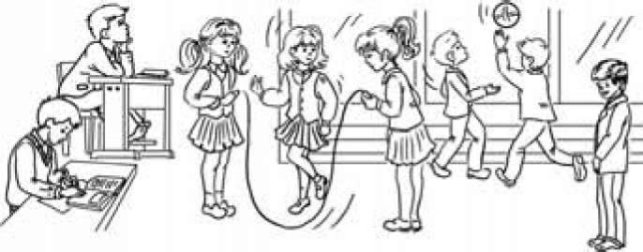 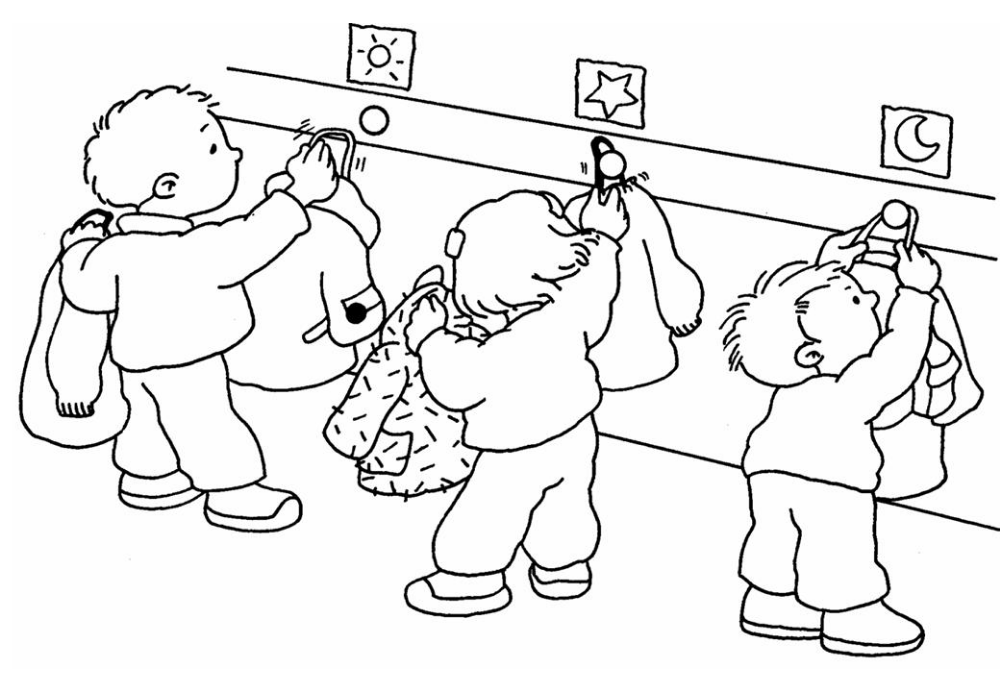 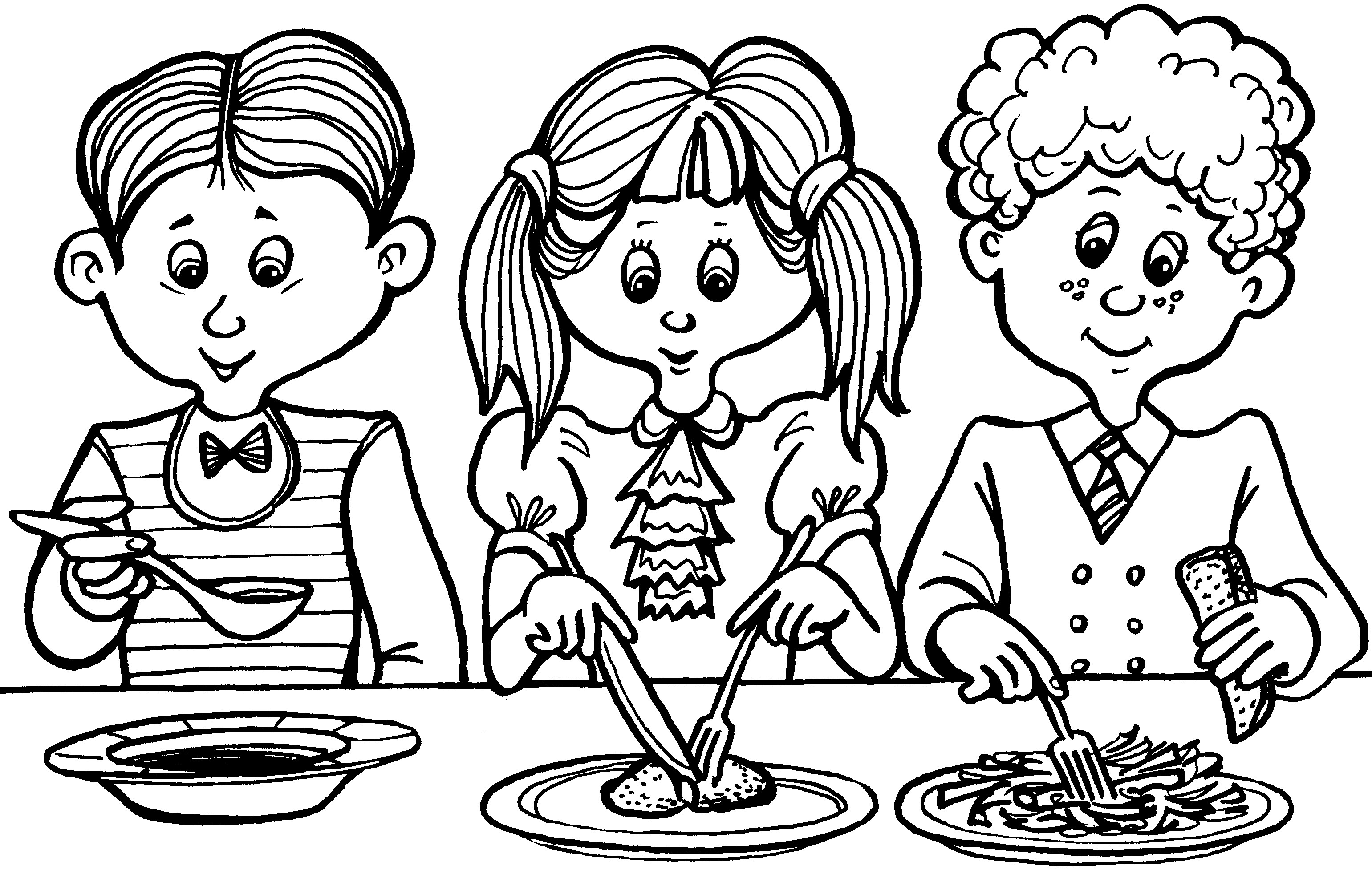 Толкайся, мешай ребятам раздеваться, роняй чужие вещи.⃝В раздевалке не разговаривай, раздевайся быстро, не мешай другим.⃝Для сменной обуви должен быть вместительный непромокаемый мешок. ⃝В школу приходи за 10-15 минут до начала занятий.⃝Варежки, перчатки положи в карман, головной убор - в рукав. ⃝Будь груб с товарищами, никому не помогай.⃝В школу приходи за 1-2 минуты до начала занятий.⃝Вешай свою одежду на определенное (свое) место. ⃝В карманах ничего ценного не оставляй. ⃝Будь вежлив с товарищами, помогай другим.⃝Вешай свою одежду на любую вешалку, которая тебе нравится. ⃝Не затевай в гардеробе игры. ⃝На уроке можно болтать⃝Не нужно слушать учителя⃝Можно прийти в школу без учебников⃝Не надо выполнять домашнее задание⃝Приветствовать учителя нужно стоя⃝Книжки и тетрадки содержи в порядке⃝Чтобы ответить, поднимай руку⃝Не перебивай своих товарищей⃝На уроке можно есть⃝Можно не слушать учителя⃝Нельзя опаздывать на урок⃝Нужно внимательно слушать учителя⃝За обедом нужно есть, и, конечно, песни петь⃝После обеда нужно убрать за собой посуду⃝За обедом можно разговаривать⃝Нельзя мыть руки перед едой⃝В столовой нужно баловаться⃝Сладости можно есть после обеда⃝Перед едой нужно вымыть руки⃝Есть нужно аккуратно⃝Не надо класть руки на стол⃝Нужно бережно относиться к хлебу⃝За столом нужно толкаться⃝Не разговаривать во время еды⃝Готовьте к уроку учебники, тетради на перемене⃝Запрещается драться, оскорблять друг друга ⃝ Нужно бегать по школе и портить ее имущество⃝ Не открывайте окна, не сидите на подоконниках ⃝ Покидайте класс, как только прозвенит звонок с урока⃝ Открывайте окна, сидите на партах⃝ Не готовьтесь к уроку на перемене⃝ Дежурные не готовят доску к уроку⃝ Не бегайте по школе и не портите ее имущество
⃝ Покидайте класс только после того, как разрешит учитель⃝Дежурные готовят доску к другому уроку ⃝На перемене разрешается пользоваться сотовыми телефонами⃝˙ʎɹинʞ qɯиƍoıv и qɯɐɔиu ‘qɯɐɯиҺ ɯʁƍǝd ɯиҺʎ ɐнʚонɐʚи ɐdǝʚ хɐʞоdʎ ɐн ˙ʞоdʎ ɯǝ̤ɓи ˙ɐǹинqvǝɯиҺʎ ɐvmоʚ ˙ıqɯdɐu ɐε иvǝɔ иʞиҺqvɐw ˙хǝɔʚ ǝmqнɐd ɔɔɐvʞ ʚ иvmиdu ино ˙иʞинǝҺʎ - ʁvоʞ и ʁɯиʚ˙ʎɹинʞ qɯиƍoıv и qɯɐɔиu ‘qɯɐɯиҺ ɯʁƍǝd ɯиҺʎ ɐнʚонɐʚи ɐdǝʚ хɐʞоdʎ ɐн ˙ʞоdʎ ɯǝ̤ɓи ˙ɐǹинqvǝɯиҺʎ ɐvmоʚ ˙ıqɯdɐu ɐε иvǝɔ иʞиҺqvɐw ˙хǝɔʚ ǝmqнɐd ɔɔɐvʞ ʚ иvmиdu ино ˙иʞинǝҺʎ - ʁvоʞ и ʁɯиʚ˙ʎɹинʞ qɯиƍoıv и qɯɐɔиu ‘qɯɐɯиҺ ɯʁƍǝd ɯиҺʎ ɐнʚонɐʚи ɐdǝʚ хɐʞоdʎ ɐн ˙ʞоdʎ ɯǝ̤ɓи ˙ɐǹинqvǝɯиҺʎ ɐvmоʚ ˙ıqɯdɐu ɐε иvǝɔ иʞиҺqvɐw ˙хǝɔʚ ǝmqнɐd ɔɔɐvʞ ʚ иvmиdu ино ˙иʞинǝҺʎ - ʁvоʞ и ʁɯиʚ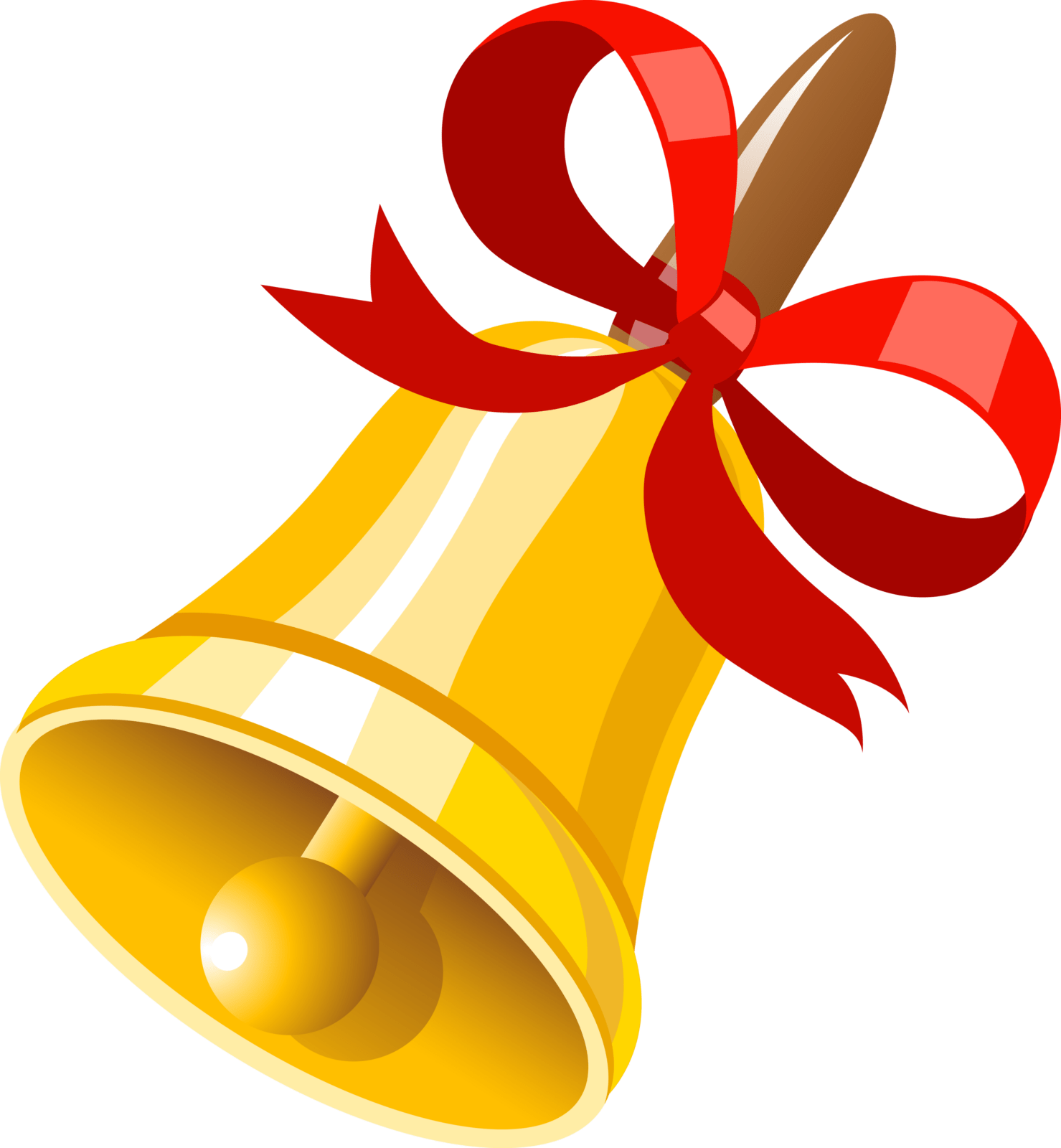 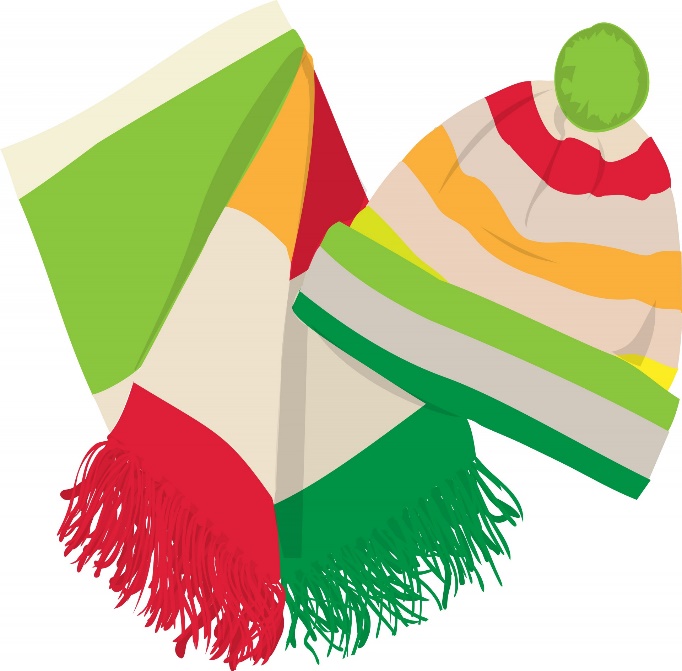 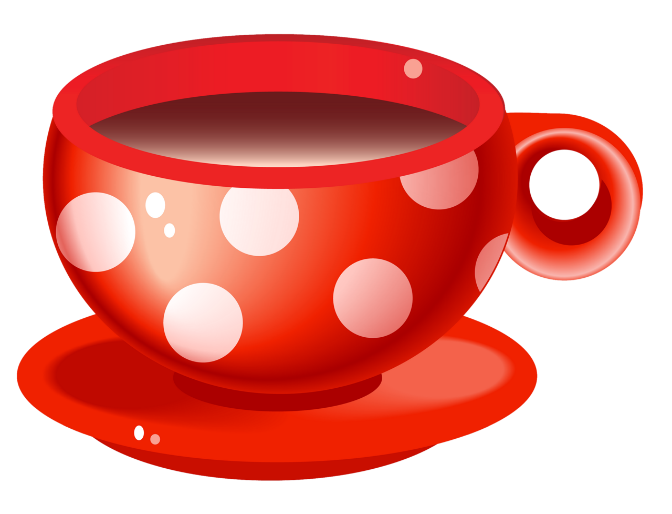 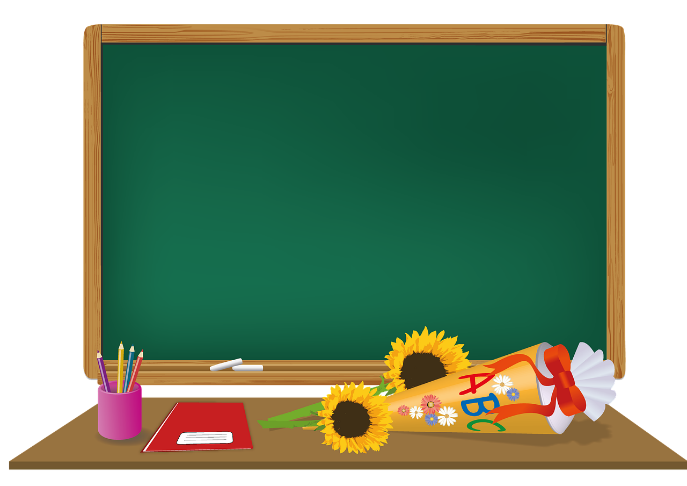 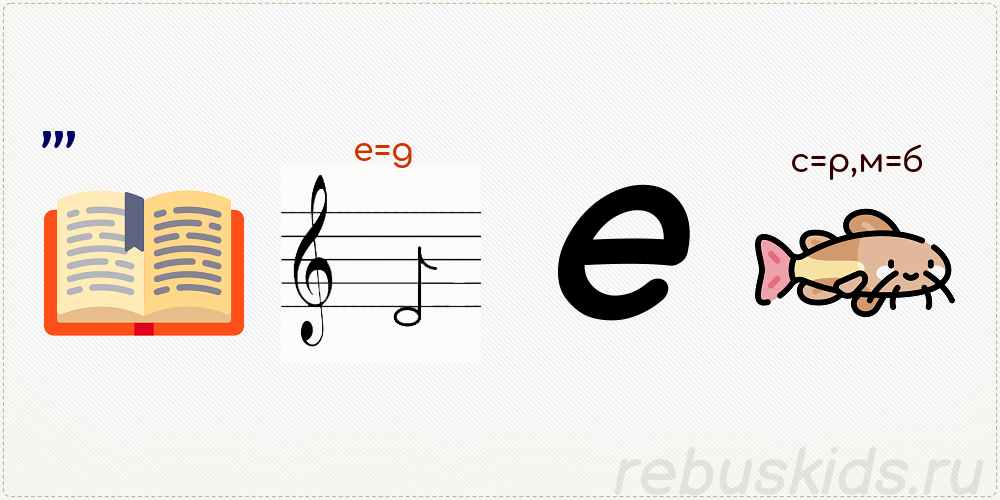 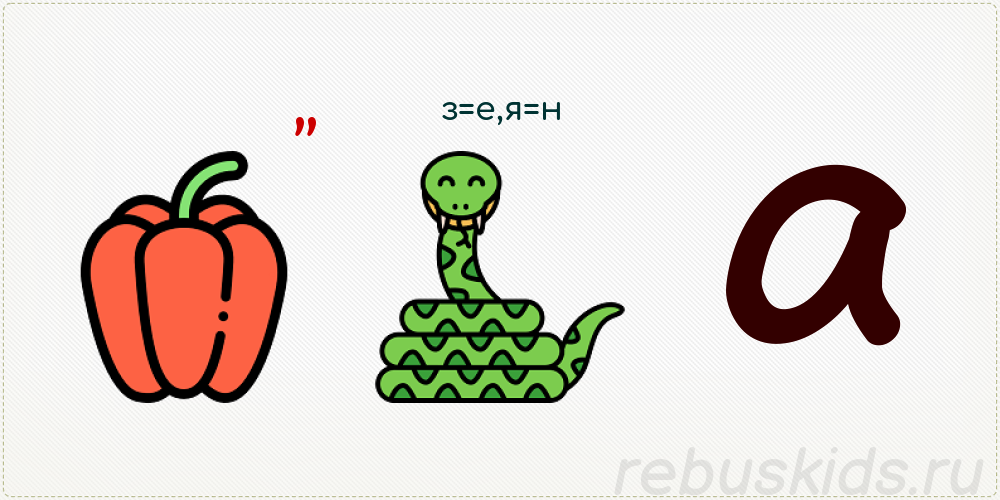 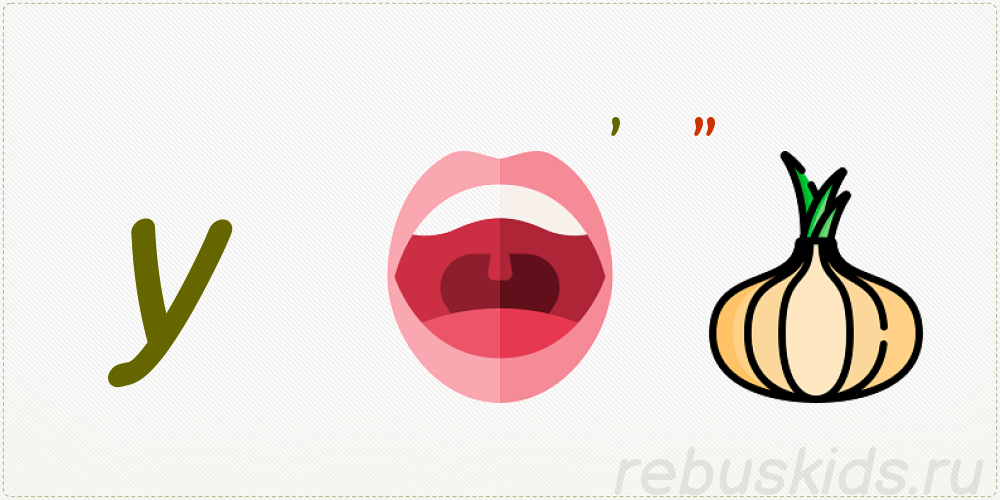 